令和５年度「とっとりの芸術宅配便」　申込書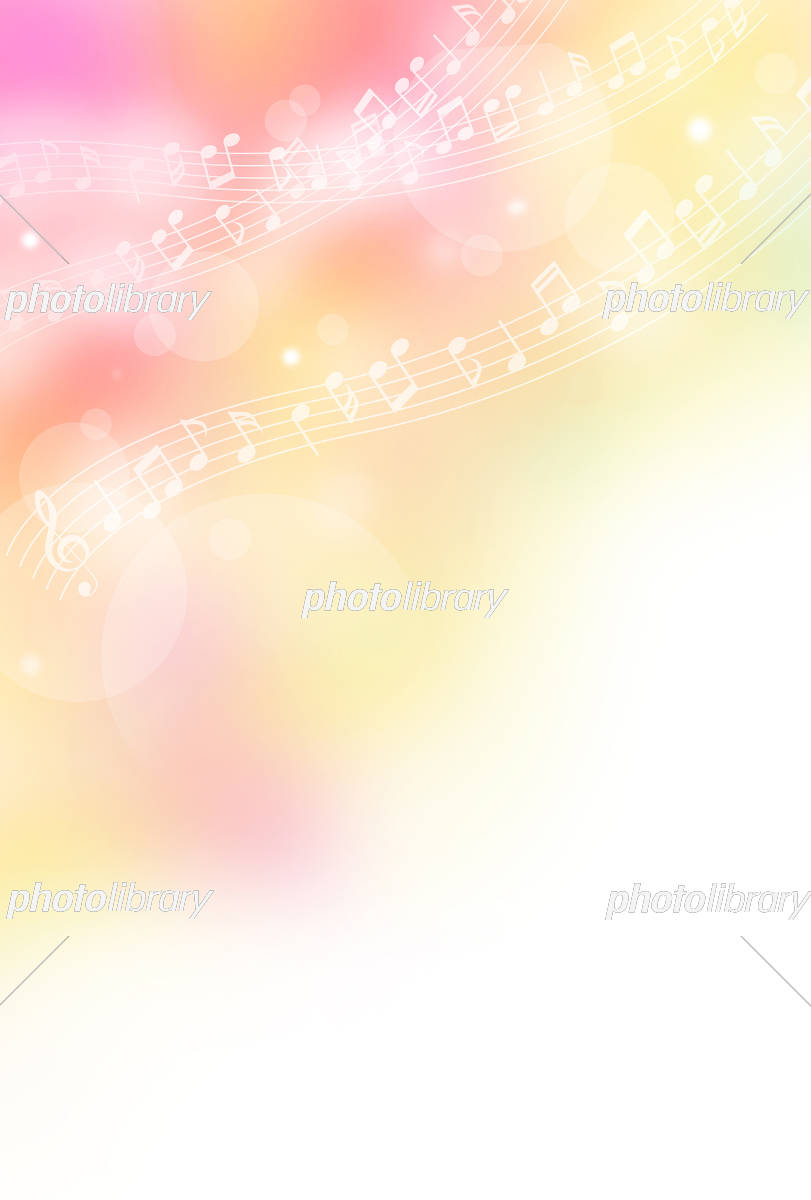 【 希 望 内 容 】※申込書はメール、FAXによりご提出下さい。申込先：(公財)鳥取県文化振興財団 とりぎん文化会館 とっとりの芸術宅配便 係　http://cms.sanin.jp/p/zaidan/5/1/12/ＴＥＬ：（０８５７）－２１－８７０７ 　 ＦＡＸ :（０８５７）２１－８７０５　　E-mail：bunka@torikenmin.jp申込者住　所〒〒〒申込者学校名申込者電　話（　　　　　）ＦＡＸ（　　　　　）申込者　E-mail 代　表アドレス　 代　表アドレス　 代　表アドレス　申込者　E-mail担当者アドレス　担当者アドレス　担当者アドレス　申込者フリガナ申込者担当者名日時　第一希望　　年　　月　　日（　　）  　時　　 分～　 　時　 　分　　年　　月　　日（　　）  　時　　 分～　 　時　 　分　　年　　月　　日（　　）  　時　　 分～　 　時　 　分　　年　　月　　日（　　）  　時　　 分～　 　時　 　分日時　第二希望　　年　　月　　日（　　）　  時　 　分～　 　時　 　分　　年　　月　　日（　　）　  時　 　分～　 　時　 　分　　年　　月　　日（　　）　  時　 　分～　 　時　 　分　　年　　月　　日（　　）　  時　 　分～　 　時　 　分対象（該当するものに○印）＊複数回に分けて実施を希望される場合は、１回ごとの対象がわかるよう〇してください。小学生（１・２・３・４・５・６）年　中学生（１・２・３）年義務教育学校（１・２・３・４・５・６・７・８・９）年その他、（具体的に）　　　　　　　　　　　　　　　　　　小学生（１・２・３・４・５・６）年　中学生（１・２・３）年義務教育学校（１・２・３・４・５・６・７・８・９）年その他、（具体的に）　　　　　　　　　　　　　　　　　　小学生（１・２・３・４・５・６）年　中学生（１・２・３）年義務教育学校（１・２・３・４・５・６・７・８・９）年その他、（具体的に）　　　　　　　　　　　　　　　　　　小学生（１・２・３・４・５・６）年　中学生（１・２・３）年義務教育学校（１・２・３・４・５・６・７・８・９）年その他、（具体的に）　　　　　　　　　　　　　　　　　　合計　　　　　名回数についての希望＊児童・生徒１人あたり１回まで実施可。＊学年単位等で１日または数日にわたり複数回実施することも可。複数回に分けて実施を希望される場合、下記についてお答えください。■希望回数：　　　　　回　■実施日（該当するものに○印）：①同日開催　　②複数日にわけて開催②の場合、上記を含む希望日をご記入ください。　　　　　　　　　　　　　　複数回に分けて実施を希望される場合、下記についてお答えください。■希望回数：　　　　　回　■実施日（該当するものに○印）：①同日開催　　②複数日にわけて開催②の場合、上記を含む希望日をご記入ください。　　　　　　　　　　　　　　複数回に分けて実施を希望される場合、下記についてお答えください。■希望回数：　　　　　回　■実施日（該当するものに○印）：①同日開催　　②複数日にわけて開催②の場合、上記を含む希望日をご記入ください。　　　　　　　　　　　　　　複数回に分けて実施を希望される場合、下記についてお答えください。■希望回数：　　　　　回　■実施日（該当するものに○印）：①同日開催　　②複数日にわけて開催②の場合、上記を含む希望日をご記入ください。　　　　　　　　　　　　　　合計　　　　　名会場（該当するものに○印）体育館　　多目的ホール　音楽室　　教室　　図書室その他（具体的に）　　　　　　　　　　　　　　　　　　　体育館　　多目的ホール　音楽室　　教室　　図書室その他（具体的に）　　　　　　　　　　　　　　　　　　　体育館　　多目的ホール　音楽室　　教室　　図書室その他（具体的に）　　　　　　　　　　　　　　　　　　　体育館　　多目的ホール　音楽室　　教室　　図書室その他（具体的に）　　　　　　　　　　　　　　　　　　　体育館　　多目的ホール　音楽室　　教室　　図書室その他（具体的に）　　　　　　　　　　　　　　　　　　　実施を希望するジャンル*希望ジャンルは一覧から選択*希望内容は自由に記入①声楽・オペラ　　  ②ピアノ　　  ③管楽器（サックス）　　  ④弦楽器　　  ⑤和太鼓⑥邦楽　　  　　　　 ⑦演劇　　　　　　　　　　　　　　　 ※①の場合、アーティストは財団が決定します。①声楽・オペラ　　  ②ピアノ　　  ③管楽器（サックス）　　  ④弦楽器　　  ⑤和太鼓⑥邦楽　　  　　　　 ⑦演劇　　　　　　　　　　　　　　　 ※①の場合、アーティストは財団が決定します。①声楽・オペラ　　  ②ピアノ　　  ③管楽器（サックス）　　  ④弦楽器　　  ⑤和太鼓⑥邦楽　　  　　　　 ⑦演劇　　　　　　　　　　　　　　　 ※①の場合、アーティストは財団が決定します。①声楽・オペラ　　  ②ピアノ　　  ③管楽器（サックス）　　  ④弦楽器　　  ⑤和太鼓⑥邦楽　　  　　　　 ⑦演劇　　　　　　　　　　　　　　　 ※①の場合、アーティストは財団が決定します。①声楽・オペラ　　  ②ピアノ　　  ③管楽器（サックス）　　  ④弦楽器　　  ⑤和太鼓⑥邦楽　　  　　　　 ⑦演劇　　　　　　　　　　　　　　　 ※①の場合、アーティストは財団が決定します。実施を希望するジャンル*希望ジャンルは一覧から選択*希望内容は自由に記入第一希望（　　　　　　）第一希望（　　　　　　）第二希望（　　　　　　）第三希望（　　　　　　）第三希望（　　　　　　）実施を希望するジャンル*希望ジャンルは一覧から選択*希望内容は自由に記入申込の目的、及びジャンル選択理由実施決定の場合（該当するものに○印）①財団からマスコミ（テレビ・新聞など）へ実施日時等の情報提供[　許可する　・　許可しない　]※情報提供により、当日の実施にマスコミの取材が入る可能性があります。②記録写真の外部への公開（ホームページ、募集案内、パンフレット等の資料及び広報用資料としての公開）[　許可する　・　写真によっては許可する　・　許可しない　] ※財団からの公開依頼がなくとも公開してよい場合は“許可する”に○をしてください。①財団からマスコミ（テレビ・新聞など）へ実施日時等の情報提供[　許可する　・　許可しない　]※情報提供により、当日の実施にマスコミの取材が入る可能性があります。②記録写真の外部への公開（ホームページ、募集案内、パンフレット等の資料及び広報用資料としての公開）[　許可する　・　写真によっては許可する　・　許可しない　] ※財団からの公開依頼がなくとも公開してよい場合は“許可する”に○をしてください。①財団からマスコミ（テレビ・新聞など）へ実施日時等の情報提供[　許可する　・　許可しない　]※情報提供により、当日の実施にマスコミの取材が入る可能性があります。②記録写真の外部への公開（ホームページ、募集案内、パンフレット等の資料及び広報用資料としての公開）[　許可する　・　写真によっては許可する　・　許可しない　] ※財団からの公開依頼がなくとも公開してよい場合は“許可する”に○をしてください。①財団からマスコミ（テレビ・新聞など）へ実施日時等の情報提供[　許可する　・　許可しない　]※情報提供により、当日の実施にマスコミの取材が入る可能性があります。②記録写真の外部への公開（ホームページ、募集案内、パンフレット等の資料及び広報用資料としての公開）[　許可する　・　写真によっては許可する　・　許可しない　] ※財団からの公開依頼がなくとも公開してよい場合は“許可する”に○をしてください。①財団からマスコミ（テレビ・新聞など）へ実施日時等の情報提供[　許可する　・　許可しない　]※情報提供により、当日の実施にマスコミの取材が入る可能性があります。②記録写真の外部への公開（ホームページ、募集案内、パンフレット等の資料及び広報用資料としての公開）[　許可する　・　写真によっては許可する　・　許可しない　] ※財団からの公開依頼がなくとも公開してよい場合は“許可する”に○をしてください。